4. TEDEN          ANGLEŠČINA  3.razred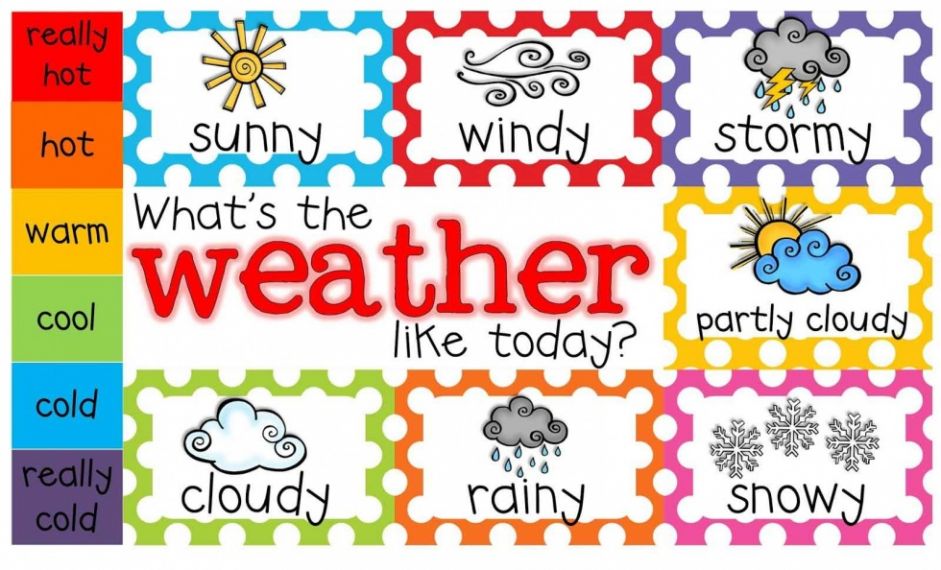 Hello!Ta teden se boš ukvarjal z vremenom in letnimi 
časi. Če imaš možnost, poslušaj spodnje pesmice,
 da se spomniš besed .How's the weather?Seasons songPotrebuješ list v velikosti zvezka, barvice, flomastre, barvne liste, škarje, lepilo. Izdelaj preprosto tabelo z dnevi v tednu in znaki za vreme ( primer spodaj). Poišči 2 ščipalki za perilo in ju pripni na določen dan in vremenski znak.  Tabelo položi ali obesi na vidno mesto in cel teden spremljaj vreme. 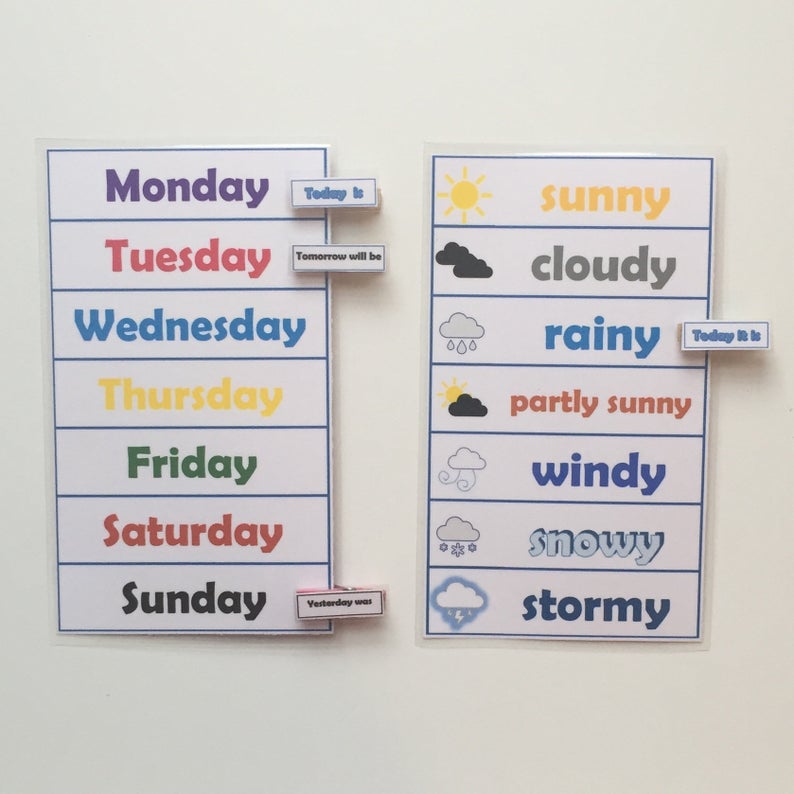 Tukaj je še nekaj vaj na to temo:  Interaktivne vaje - vremeHAVE A NICE WEEK!